12 Klasse Themenkreis 7 Länder und Städte Test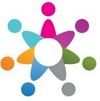 Name/Nachname:						Nummer:		Note:
Aşağıdaki soruları resme uygun cevaplayınız!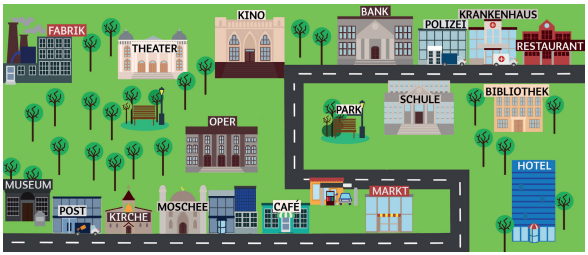 1. Die Post ist___________ links  auf dem Bild. 
a)  oben    		b) oben links  	 c) recht     	d)  oben rechts  	e) unten 2. Das Kino ist ___________ auf dem Bild. 
a) geradeaus      	b) links     		c) rechts     		d) unten    		e) oben3. Die Bibliothek ist ________ auf dem Bild. 
a) hinter     		b) rechts    		c) links    	d) geradeaus  	 e) links untenUymayan seçeneği bulunuz!
4. Wir spielen _____________
a) Volleyball      	b) Fußball     		c) Theaterstücke    		d) Chemie    		e) Gitarre  5. Die Schüler lesen _____________
a) Instrumente  		   b) Bücher   	 c) Zeitschriften  	  d) Zeitung   		e) Text   6. Die Schüler  _____________ in der Schule.
a) lernen   	  b) schlafen    	 c) essen    		 d) spielen   		e) singenBoşluğa gelebilecek uygun seçeneği bulunuz!7. Im Theater kann man ein Theaterspiel _____________  . 
a) lernen     		b) lachen    		c) unterhalten    	d) ausleihen             e) anschauen  8. Im Kino kann man einen _____________  anschauen. 
a)  Theaterstück    	b) Zeitschrift  	   c) Broschüre     	d) Film    		e) Zeitung  9. Im Hotel kann man _____________  .
a) essen	    	 b) mieten     		c) übernachten     		d) schmecken  	 e) finden 10. Wo _____________die Sporthalle? 
a) kostet     		b) dauert 		   c) liegt    		d) führt 		  e) tritt11. In der Post kann man _____________  abschicken. 
a)  Pause    		b) Briefe    		c) Wahrzeichen	     d) Symbol 	   e) Touristen12. Für Eintritt ____________ ich 5 Euro.
a) erzählen   		b) verstehst     	c) gefallen     	d) gehört   		e) bezahle13. Ich ____________  meine Ferien in Berlin.
a) gibt      	b) sind   	c) verbringe    	       d) komme		e) aufsuchen   14. Der Kölner Dom ___________den Touristen.  
a) fährt     		b) sendet     		c) hilft   		 d) ruft   		 e) gefällt15. Wir ________________das Museum. 
a) vergessen   	  b) besuchen    	c) hat    	d) mag   	e) beginnen    16. Er geht zu _____________zur Schule.
a) Bus 		b) Straßenbahn    		c) Auto    		d) Fuß        		e) U-Bahn17.Viele Schüler fahren ______________dem Auto zur Schule.
a) zu    		 b) nach   	 	c) bei    		d) aus   	 e) mit18. Der Dom ist Kölns ___________
a) Moschee    	b) Wahrzeichen     	c) Museum     	d) Fluss    		e) Eintrittspreis19. Wie lange ______________die Führung? 
a) dauert     		b) beginnst    	c) fänget    		d) habt    		e) bleiben20.Der Musikraum ist oben im zweiten ___________.
a) Etage    		  b) Stock   		 c) Dusche    		d) Küche    	e) Badewanne    21. Ich fahre mit der ___________  zur Arbeit
a) Wagen 		b) Auto	     	c) U-Bahn       	 d) Fahrrad		    e) Bus   22.Das Museum  ist von November bis April ist von 09.00 Uhr ___________ 19.30 Uhr offen.
a) um      		b) an    		c) für     		d) bis   		e) durch23. Nico sucht den ___________   zur Bibliothek 
a) unten   		 b) links      		c) Weg     		d) rechst    		e) oben24.Welche ___________    fahren zur Stadtbibliothek
a) Bus      		b) Linien  		  c) Weg     		d) Auto  		e) Wagen25. Ich kann Ihnen den ___________    senden
a) Straße      		b) Postkarte    	c) Standort    	d) Packung    	e) WareVIEL ERFOLG! BAŞARILAREuer Deutschlehrer
Erdem OVATLÖSUNG1-E		2- E		3-B		4-E		5-A6-B		7-E		8-D		9-C		10-C11-B		12-E		13-C		14-E		15-B16-D		17-E		18-B		19-A		20-B21-C		22-D		23-C		24-B		25-C